Kyle William Colley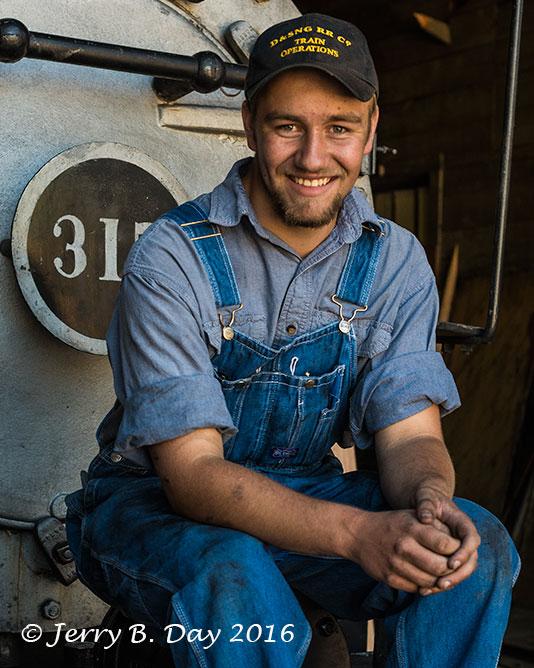 Essay Prompt: Discuss an accomplishment or event, formal or informal, that marked your transition from childhood to adulthood within your culture, community, or family.Colleges I am applying to:California State University (Thornton School of Music)University of California Los AngelesSanta Fe University of Art and DesignFort Lewis College